CENTRAL BUSINESS DISTRICT EAST COMMUNITY REINVESTMENT PROJECT AREAINTERLOCAL AGREEMENT by and between theCOMMUNITY REINVESTMENT AGENCY OF MARRIOTT SLATERVILLE CITY and WEBER COUNTY THIS INTERLOCAL AGREEMENT is entered into as of this ____ day of  ________________, 2023, by and between the Community Reinvestment Agency of Marriott-Slaterville City, a political subdivision of the State of Utah (the “Agency”), and Weber County, (the “Taxing Entity”).  The Agency and the Taxing Entity may be referred to individually as a “Party” and collectively as the “Parties”.WHEREAS the Agency was created pursuant to the provisions of Utah redevelopment law, and continues to operate under the Limited Purpose Local Government Entities – Community Reinvestment Agency Act, Title 17C of the Utah Code (the “Act”), and is authorized thereunder to conduct urban renewal, economic development, community development, and community reinvestment activities within its boundaries, as contemplated by the Act; andWHEREAS the Agency has created the Central Business District East Community Reinvestment Survey Area (the “Project Area”) and has adopted a Community Reinvestment Project Area Plan for the Project Area (the “Project Area Plan”) of which the proposed map of the Project Area and legal descriptions are incorporated herein as Exhibit A and Exhibit B, respectively as the Agency desires to provide for redevelopment within such Project Area; and WHEREAS the Taxing Entity and the Agency have determined that it is in the best interests of the Taxing Entity to provide certain financial assistance through the use of Tax Increment (as defined below) and other funds in connection with the development of the Project Area; andWHEREAS the Agency anticipates providing a portion of the tax increment (as defined in Utah Code Annotated (“UCA”) § 17C-1-102(61) (hereinafter “Tax Increment”)), created by development within the Project Area, to assist in the development of the Project Area ; andWHEREAS UCA § 17C-5-204(4) authorizes the Taxing Entity to consent to the payment to the Agency of a portion of the Taxing Entity’s share of Tax Increment generated from the Project Area for the purposes set forth herein; andWHEREAS in order to facilitate development of the Project, the Taxing Entity desires to pay to the Agency a portion of the Taxing Entity’s share of Tax Increment generated by the Project Area in accordance with the terms of this Agreement; andWHEREAS UCA § 11-13-215 further authorizes the Taxing Entity to share its tax and other revenues with the Agency; andWHEREAS the provisions of applicable Utah State law shall govern this Agreement, including the Act and the Interlocal Cooperation Act, Title 11 Chapter 13 of the UCA, as amended (the “Cooperation Act”).NOW, THEREFORE, in consideration of the mutual promises set forth herein and other good and valuable consideration, the receipt and sufficiency of which are hereby acknowledged, the Parties hereby agree as follows:1.	Tax Increment. Pursuant to Section 17C-4-204 of the Act and Section 11-13-215 of the Cooperation Act, the Taxing Entity hereby agrees and consents that the Agency shall be paid 50% of the Taxing Entity’s portion of the Tax Increment generated within the Project Area (the “Taxing Entity’s Share”) for 10 consecutive years (“Tax Increment Collection Period”). Tax increment shall start no later than 2026 (payment to Agency in 2027) and terminating no later than 2035 (to be paid in 2036). Taxing Entity’s Share shall be used for the purposes set forth in the Act and shall be disbursed as specified herein. The calculation of annual Tax Increment shall be made using (a) the Taxing Entity’s tax levy within the Project Area during the year for which Tax Increment is to be paid and (b) the base taxable value of $8,118,549; which is the combined assessed values of all real and personal property within the Project Area for the base year 2022. The total cumulative Taxing Entity’s Share paid to the Agency pursuant to this Agreement shall not exceed $202,000 (two hundred two thousand dollars).The Taxing Entity hereby authorizes and directs Taxing Entity officials and personnel to pay directly to the Agency all amounts due to the Agency under this Agreement in accordance with UCA § 17C-5-206 (2) for the periods described herein.The Taxing Entity’s Share shall be paid to the Agency no later than April 1st of the year following the tax year for which the Taxing Entity’s Share is to be paid.  As required under 17C-5-204(6), the Taxing Entity shall not proportionately reduce the Taxing Entity’s Share by the amount of any direct expenditures the Taxing Entity makes within the Project Area for the benefit of the Project Area or the Agency.Authorized Uses of Tax Increment and Incentive. The Parties agree that the Agency shall apply the Entities’ Share to the payment of components of the development related specifically to public infrastructure. Public infrastructure is anticipated and may include: culinary water, secondary water, flood mitigation, sewer, gas, fiber, telecom, power, road and transportation improvements wherein such assets will be owned by a public agency, and or controlled by a public service commission. An Administrative Fee of no more than 3% of the annual increment received by the Agency to carry out the Project Area Plan as authorized by the Act.Consent to Project Area Budget.  As required by UCA § 17C-5-304, the Taxing Entity consents to the Project Area Budget for the Project Area as incorporated herein as Exhibit C.Approval of Plan and Adoption of Budget. If the Agency board or the Marriott-Slaterville City council approves a plan or adopts a budget with variations from the Plan and Budget attached as Exhibit C, then the County shall have the opportunity to approve such variations before this Agreement becomes binding upon the Parties. This Agreement shall be void if the County does not approve such variations. No Third-Party Beneficiary. Nothing in this Agreement shall create or be read or interpreted to create any rights in or obligations in favor of any person or entity not a party to this Agreement. Except for the parties to this Agreement, no person or entity is an intended third-party beneficiary under this Agreement.Due Diligence. Each of the Parties acknowledges for itself that it has performed its own review, investigation, and due diligence regarding the relevant facts upon which this Agreement is based, including representations of the Agency concerning the Project and the Project's benefits to the community and to the Parties, and each Party relies upon its own understanding of the relevant law and facts, information, and representations, after having completed its own due diligence and investigation.Termination. This Agreement will terminate on the earlier of the following: (i) December 31, 2026, if the Tax Increment Collection Period has not been triggered prior to that date, as evidenced by a written notice from the Agency to the Taxing Entity and the County Auditor prior to that date; (ii) the date that the final payment of the Agency Share is made to the Agency after expiration of the Tax Increment Collection Period; (iii) the date on which the Agency has been paid amounts under this Agreement equal to the Collection Cap; or (iv) termination for cause.Termination for Cause.  This Agreement may be terminated immediately by a Party if the other Party:commits a material breach of this Agreement, which breach has not been cured after the breaching Party receives 20 days’ advance written notice with the specifics of the breach to be cured; assigns or attempts to assign this Agreement in contravention of the terms of this Agreement.Interlocal Cooperation Act. In satisfaction of the requirements of the Cooperation Act in connection with this Agreement, the Parties agree as follows:This Agreement shall be authorized and adopted by resolution of the legislative body of each Party pursuant to and in accordance with the provisions of Section 11-13-202.5 of the Cooperation Act.This Agreement shall be reviewed as to proper form and compliance with applicable law by a duly authorized attorney in behalf of each Party pursuant to and in accordance with the Section 11-13-202.5(3) of the Cooperation Act.Once executed, an executed copy of this Agreement shall be filed immediately with the keeper of records of each Party pursuant to Section 11-13-209 of the Cooperation Act.The Chair of the Agency is hereby designated the administrator for all purposes of the Cooperation Act, pursuant to Section 11-13-207 of the Cooperation Act.The term of this Agreement shall commence on the publication of the notice required by Section 17C-5-205 of the Act and shall continue through the date on which all of the final payment of Tax Increment as described herein has been paid to the Agency as provided herein.Following the execution of this Agreement by all Parties, the Agency shall cause a notice regarding this Agreement to be published on behalf of all parties in accordance with Section 11-13-219 of the Cooperation Act and Section 17C-5-205 of the Act.Modification and Amendment. Any modification of or amendment to any provision contained herein shall be effective only if the modification or amendment is in writing and signed by all Parties. Any oral representation or modification concerning this Agreement shall be of no force or effect.  Further Assurance. Each of the Parties hereto agrees to cooperate in good faith with the others, to execute and deliver such further documents, to adopt any resolutions, to take any other official action, and to perform such other acts as may be reasonably necessary or appropriate to consummate and carry into effect the transactions contemplated under this Agreement.  Further, in the event of any question regarding the calculation or payment of amounts contemplated hereunder, the Parties shall cooperate in good faith to resolve such issue.Governing Law. This Agreement shall be governed by, and construed and interpreted in accordance with, the laws of the State of Utah.Interpretation. The terms “include,” “includes,” “including” when used herein shall be deemed in each case to be followed by the words “without limitation.”Headings.  The paragraph and section headings herein contained are for purposes of identification only and shall not be considered in construing this Agreement.Governmental Immunity.  The Agency and the Taxing Entity are governmental entities and subject to the Governmental Immunity Act of Utah, Utah Code Ann. §§ 63G-7-101, et seq. (“Immunity Act”).  Subject to the provisions of the Immunity Act, the Agency and the Taxing Entity agree to indemnify and hold harmless the other Party, its agents, officers and employees from and against any and all actions, claims, lawsuits, proceedings, liability damages, losses and expenses (including attorney’s fees and costs) arising out of or resulting from the performance of this Agreement to the extent the same are caused by any negligent or wrongful act or omission of that Party, its officers, agents and employees.  Nothing in this Agreement shall be deemed a waiver of any rights, statutory limitations on liability, or defenses applicable to the Agency or the Taxing Entity under the Immunity Act.Severability. If any provision of this Agreement shall be held invalid or unenforceable by any court of competent jurisdiction or as a result of future legislative action, and if the rights or obligations of any Party hereto under this Agreement will not be materially and adversely affected thereby,such holding or action shall be strictly construed;such provision shall be fully severable;this Agreement shall be construed and enforced as if such provision had never comprised a part hereof;the remaining provisions of this Agreement shall remain in full force and effect and shall not be affected by the invalid or unenforceable provision or by its severance from this Agreement; andin lieu of such illegal, invalid, or unenforceable provision, the Parties hereto shall use commercially reasonable efforts to negotiate in good faith a substitute, legal, valid, and enforceable provision that most nearly effects the Parties' intent in entering into this Agreement.Authorization. Each of the Parties hereto represents and warrants to the others that the warranting Party has taken all steps, including the publication of public notice where necessary, in order to authorize the execution, delivery, and performance of this Agreement by each such Party.Time of the Essence.  Time shall be of the essence in the performance of this Agreement.Incorporation of Recitals. The recitals set forth above are hereby incorporated by reference as part of this Agreement.Incorporation of Exhibits. The exhibits to this Agreement are hereby incorporated by reference as part of this Agreement.Counterparts.  This Agreement may be executed in counterparts, each of which shall be deemed to be an original, but all of which, taken together, shall constitute one and the same agreement.Assignment.  The Parties hereto may not assign their respective rights or delegate their respective obligations hereunder without the prior written consent of the other Party, which consent shall not be unreasonably withheld or delayed.  In any event, this Agreement shall be binding upon and shall inure to the benefit of the successors and permitted assigns of the Parties to this Agreement.Notice.  Any and all notices, demands, or other communications required or desired to be given hereunder by any Party shall be in writing and shall be deemed validly given or made to another Party if served either personally, at the address(es) set forth below, sent via national courier service with tracking capability (i.e., Federal Express), or if deposited in the United States mail, certified, postage prepaid, return receipt requested.  If such notice, demand, or other communication is served personally, service shall be deemed made at the time of such personal service.  If such notice, demand, or other communication is given by certified mail, such shall be deemed give 3 business days after the deposit thereof in the United States mail addressed to the Party to whom such notice, demand, or other communication is to be given:To the Agency:		Community Reinvestment Agency of Marriott-Slaterville City				1570 West 400 North				Marriott-Slaterville City, Utah 84404To the Taxing Entity:		Weber County				2380 Washington Blvd.				Ogden, Utah 84401				Attn: Economic Development DirectorENTERED into as of the day and year first above written.[Remainder of page intentionally left blank; signature pages to follow]The Community Redevelopment Agency of Marriott-Slaterville CityName:                                                  , ChairpersonATTEST:Name:                             , SecretaryAttorney Review for the Agency:The undersigned, as counsel for the Community Redevelopment Agency of Marriott-Slaterville City, has reviewed the foregoing Interlocal Agreement and finds it to be in proper form and in compliance with applicable state law.________________________________Signatures continued on next pageWeber CountyBy: ________________________________      Gage Froerer      Weber County Commission Chair			Attest:By: ______________________________      Name:Attorney Review for the Taxing Entity:The undersigned, as attorney for Weber County, has reviewed the foregoing Interlocal Agreement and finds it to be in proper form and in compliance with applicable state law._______________________________Name:Attorney for Weber CountyExhibit AProject Area Boundary Map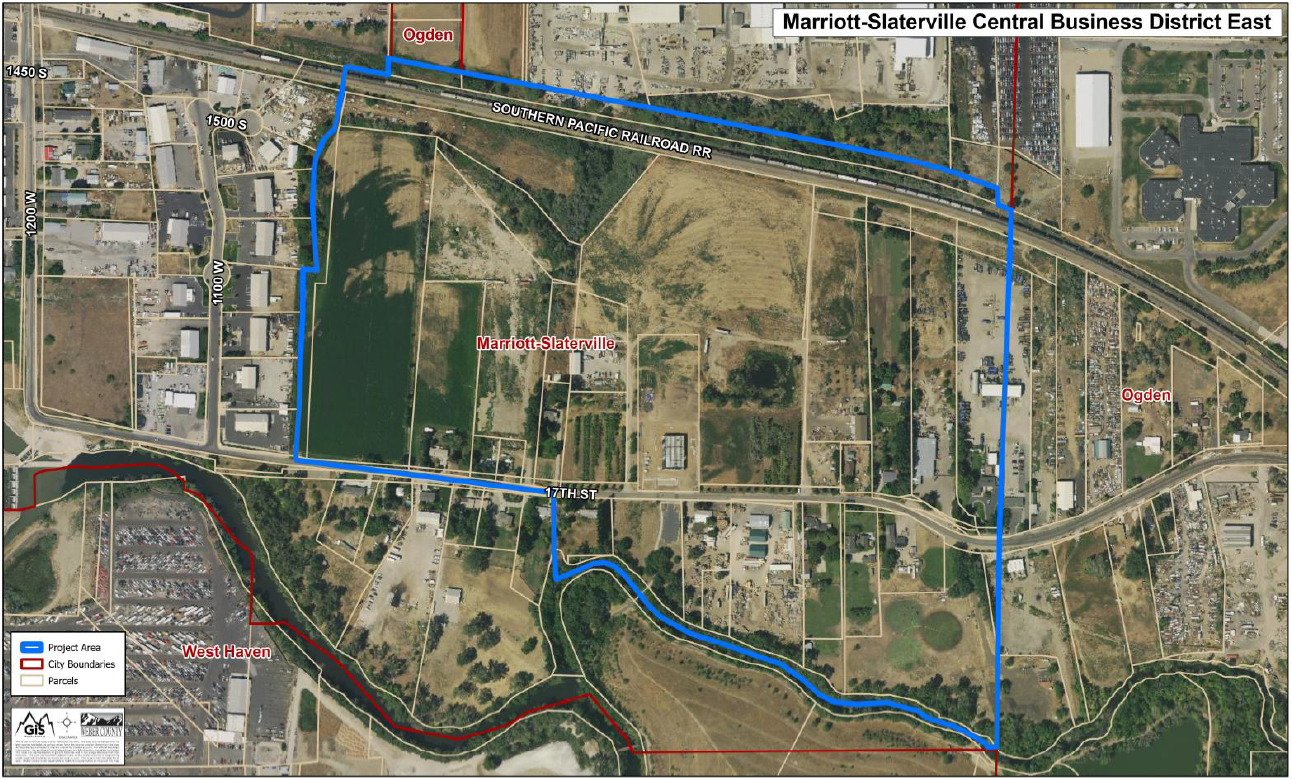 Exhibit BLegal Descriptions121020002	PART OF THE SOUTHWEST QUARTER OF SECTION 19, TOWNSHIP 6 NORTH,, RANGE 1 WEST, SALT LAKE MERIDIAN, U.S. SURVEY: BEGINNING AT A, POINT 25.76 CHAINS SOUTH AND 30.48 CHAINS EAST AND SOUTH, 81D30' EAST 115.5 FEET FROM THE NORTHWEST CORNER OF SAID, QUARTER SECTION; AND RUNNING THENCE SOUTH 81D30' EAST, 134.64 FEET, THENCE NORTH 25 FEET, MORE OR LESS, THENCE, EAST 54.63 FEET, THENCE NORTH TO THE SOUTHERLY LINE OF, THE SOUTHERN PACIFIC COMPANY PROPERTY, THENCE WESTERLY, ALONG THE SOUTHERLY LINE TO A POINT NORTH OF BEGINNING, THENCE SOUTH TO THE POINT OF BEGINNING.121020003	PART OF THE SOUTHWEST QUARTER OF SECTION 19, TOWNSHIP 6 NORTH,, RANGE 1 WEST, SALT LAKE BASE AND MERIDIAN, U.S. SURVEY:, BEGINNING 25.76 CHAINS SOUTH AND 30.48 CHAINS EAST AND SOUTH, 81D30' EAST 250.14 FEET FROM THE NORTHWEST CORNER OF SAID, QUARTER SECTION; THENCE SOUTH 45D45' EAST 3.49 CHAINS; THENCE, NORTH 1D30' WEST 1008 FEET, MORE OR LESS, TO SOUTH LINE OF, RIGHT-OF-WAY OF CENTRAL PACIFIC RAILROAD COMPANY; THENCE, NORTHWESTERLY ALONG SOUTH BOUNDARY LINE OF SAID RIGHT-OF-WAY, TO A POINT NORTH OF THE PLACE OF BEGINNING; THENCE SOUTH 901, FEET, MORE OR LESS, TO BEGINNING.,      EXCEPTING FROM THE HEREINABOVE DESCRIBED PARCEL OF LAND, THAT PORTION THEREOF LYING SOUTHERLY OF A LINE CONCENTRIC WITH, AND DISTANCE 100.00 FEET SOUTHERLY, MEASURED RADIALLY, FROM, THE NORTHERLY LINE OF THE HEREINABOVE DESCRIBED PARCEL OF, LAND.121020004	PART OF THE SOUTHWEST QUARTER OF SECTION 19, TOWNSHIP 6 NORTH,, RANGE 1 WEST, SALT LAKE BASE AND MERIDIAN, U.S. SURVEY:, BEGINNING 1712.61 FEET SOUTH AND 2313.70 FEET EAST FROM THE, NORTHWEST CORNER OF SAID QUARTER SECTION TO A POINT WHICH IS, ON AN OLD FENCE LINE ON THE NORTH LINE OF DEDICATED 17TH, STREET RUNNING THENCE SOUTH 62D56' EAST 176.55 FEET; THENCE, SOUTH 72D29'48" EAST 119.60 FEET TO A POINT WHICH IS WEST, 85.00 FEET FROM THE EAST LINE OF SAID SOUTHWEST QUARTER, SECTION; THENCE NORTH 13D15' WEST 42.47 FEET TO AN EXISTING, FENCE LINE; THENCE 4 COURSES ALONG SAID FENCE AS FOLLOWS:, NORTH 77D44' WEST 23.70 FEET NORTH 47D10'18" WEST 61.02 FEET,, NORTH 17D33'09" WEST 34.20 FEET AND NORTH 0D41'36" WEST 1000, FEET, MORE OR LESS, TO THE SOUTH RIGHT-OF-WAY LINE OF THE, SOUTHERN PACIFIC RAILROAD COMPANY RIGHT-OF-WAY; THENCE, NORTHWESTERLY 175 FEET, MORE OR LESS, ALONG SAID RIGHT-OF-WAY, LINE TO A POINT WHICH IS NORTH 0D06'14" EAST 1050 FEET, MORE, OR LESS, FROM THE POINT OF BEGINNING; THENCE SOUTH 0D06'14", WEST, ALONG A FENCE 1050 FEET, MORE OR LESS, TO THE POINT OF, BEGINNING.,      EXCEPTING THEREFROM ANY PORTION LYING WITHIN 17TH STREET.121020005	PART OF THE SOUTHWEST QUARTER OF SECTION 19, TOWNSHIP 6 NORTH,, RANGE 1 WEST, SALT LAKE BASE AND MERIDIAN, U.S. SURVEY:, BEGINNING 1712.61 FEET SOUTH AND 2313.70 FEET EAST AND SOUTH, 62D56' EAST 176.55 FEET AND SOUTH 72D29'48" EAST 119.60 FEET, TO A POINT WHICH IS WEST 85.00 FEET FROM THE EAST LINE OF, SAID SOUTHWEST QUARTER SECTION FROM THE NORTHWEST CORNER OF, SAID QUARTER SECTION, TO A POINT WHICH IS ON AN OLD FENCE LINE, ON THE NORTH LINE OF DEDICATED 17TH STREET AND RUNNING THENCE, NORTH 13D15' WEST 42.47 FEET TO AN EXISTING FENCE LINE; THENCE, 4 COURSES ALONG SAID FENCE AS FOLLOWS:  NORTH 77D44' WEST, 23.70 FEET, NORTH 47D10'18" WEST 61.02 FEET, NORTH 17D33'09", WEST 34.20 FEET AND NORTH 0D41'36" WEST 1000 FEET, MORE OR, LESS, TO THE SOUTH RIGHT-OF-WAY LINE OF THE SOUTHERN PACIFIC, RAILROAD COMPANY RIGHT-OF-WAY; THENCE SOUTHEASTERLY ALONG SAID, RIGHT-OF-WAY LINE 230 FEET, MORE OR LESS, TO THE QUARTER, SECTION LINE; THENCE SOUTH 0D45'56" WEST 1000.00 FEET, MORE OR, LESS, TO THE NORTH RIGHT-OF-WAY LINE OF 17TH STREET; THENCE, WEST 85.00 FEET TO THE POINT OF BEGINNING.121020007	PART OF THE SOUTHWEST QUARTER OF SECTION 19, TOWNSHIP 6 NORTH,, RANGE 1 WEST, SALT LAKE MERIDIAN, U.S. SURVEY:  BEGINNING AT A, POINT NORTH 893.2 FEET AND WEST 446.5 FEET AND SOUTH 1D34', EAST 442.4 FEET AND NORTH 85D50' WEST 294.3 FEET AND NORTH, 1D34' WEST 456.3 FEET AND SOUTH 89D19' EAST 154.8 FEET AND, SOUTH 80D08' EAST 242.7 FEET FROM THE SOUTHEAST CORNER OF, SAID QUARTER SECTION; RUNNING THENCE SOUTH 57D14' EAST 232.4, FEET; THENCE EAST 35 FET TO THE MARRIOTT IRRIGATION DITCH;, THENCE NORTHWESTERLY ALONG SAID DITCH TO POINT SOUTH 70D14', EAST 232.4 FEET AND EAST 35 FEET FROM BEGINNING; THENCE WEST, 35 FEET; THENCE NORTH 70D14' WEST TO THE PLACE OF BEGINNING.121020008	PART OF THE SOUTH 1/2 OF SECTION 19, TOWNSHIP 6 NORTH, RANGE 1, WEST, SALT LAKE BASE AND MERIDIAN, U.S. SURVEY:  BEGINNING AT, A POINT WHICH IS SOUTH 0D45'56" WEST 2302.74 FEET ALONG THE, QUARTER SECTION LINE FROM THE CENTER OF SAID SECTION 19, (SAID POINT OF BEGINNING IS MONUMENTED WITH AN AXEL); RUNNING, THENCE NORTH 15D56' WEST 273.93 FEET, THENCE NORTH 14D09', WEST 110.67 FEET TO THE SOUTH LINE OF 17TH ST., THENCE 2, COURSES ALONG SAID SOUTH LINE AS FOLLOWS:  NORTH 89D32', EAST 14.93 FEET, AND NORTH 85D41' EAST 92.25 FEET (92.64 FEET), TO THE QUARTER SECTION LINE, THENCE SOUTH 0D45'56" WEST 377.81, FEET TO THE POINT OF BEGINNING.  CONTAINING 0.47 ACRE.121020009	PART OF THE SOUTHWEST QUARTER OF SECTION 19, TOWNSHIP 6 NORTH,, RANGE 1 WEST, SALT LAKE MERIDIAN, U.S. SURVEY:  BEGINNING AT A, POINT 903.85 FEET NORTH AND 455.41 FEET WEST OF THE SOUTHEAST, CORNER OF SAID QUARTER SECTION, AND RUNNING THENCE SOUTH, 80D08' EAST 110.55 FEET; THENCE SOUTH 57D14' EAST 232.4 FEET;, THENCE NORTH 85D07'41" WEST 30.55 FEET, THENCE SOUTH, 18D53'02" EAST 165.34 FEET, MORE OR LESS, THENCE SOUTH, 88D23'42" WEST 316.37 FEET; THENCE NORTH 1D34' WEST 361.78, FEET, MORE OR LESS, TO THE PLACE OF BEGINNING.,      SUBJECT TO A PERPETUAL RIGHT OF WAY AND EASEMENT 20 FEET, IN WIDTH, DESCRIBED AS FOLLOWS:  PART OF THE SOUTHWEST QUARTER, OF SECTION 19, TOWNSHIP 6 NORTH, RANGE 1 WEST, SALT LAKE, MERIDIAN, U.S. SURVEY:  BEGINNING AT A POINT 903.85 FEET, NORTH AND 455.41 FEET WEST OF THE SOUTHEAST CORNER OF SAID, QUARTER SECTION, AND SOUTH 80D08' EAST 110.55 FEET AND SOUTH, 57D14' EAST 232.4 FEET AND EAST 35 FEET, MORE OR LESS, TO, A POINT SOUTH 2302.74 FEET AND NORTH 15D56' WEST 273.93, FEET AND NORTH 14D09' WEST 145 FEET, THENCE SOUTH 15D56' EAST, TO THE OGDEN RIVER, THENCE WESTERLY ALONG SAID OGDEN RIVER, 20 FEET, THENCE NORTH 15D56' WEST TO A POINT WEST 20 FEET, AND SOUTH 14D09' EAST 145 FEET FROM THE POINT OF BEGINNING,, THENCE NORTH 14D09' WEST 145 FEET, THENCE EAST 20 FEET TO, THE POINT OF BEGINNING (BOOK 1752 PAGE 665).121020011	PART OF THE SOUTHWEST QUARTER OF SECTION 19, TOWNSHIP 6 NORTH,, RANGE 1 WEST, SALT LAKE MERIDIAN, U.S. SURVEY:  BEGINNING AT, A POINT IN THE COUNTY ROAD DUE NORTH 903.85 FEET AND DUE WEST, 455.41 FEET FROM THE SOUTHEAST CORNER OF SAID QUARTER SECTION;, RUNNING THENCE NORTH 80D08' WEST 132.15 FEET; THENCE NORTH, 89D19' WEST 11.33 FEET; THENCE SOUTH 1D34' EAST 630.0 FEET,, MORE OR LESS, TO THE CENTER OF OGDEN RIVER; THENCE, SOUTHEASTERLY ALONG THE CENTER OF SAID RIVER TO A POINT SOUTH, 1D34' EAST OF THE POINT OF BEGINNING; THENCE NORTH 1D34' WEST, 775 FEET, MORE OR LESS, TO THE POINT OF BEGINNING.,      EXCEPTING THEREFROM: A PART OF THE SOUTHWEST QUARTER, OF SECTION 19, TOWNSHIP 6 NORTH, RANGE 1 WEST, SALT LAKE BASE, AND MERIDIAN: BEGINNING AT A POINT WHICH BEARS DUE NORTH, 903.85 FEET, DUE WEST 455.51 FEET (SAID POINT BEING IN THE, COUNTY ROAD) NORTH 80D08' WEST 122.15 FEET, NORTH 89D19' WEST, 11.33 FEET AND SOUTH 01D34' 630.00 FEET, MORE OR LESS, TO THE, CENTER OF OGDEN RIVER FROM THE SOUTHEAST CORNER OF SAID, QUARTER SECTION, SAID POINT OF BEGINNING BEING MORE, PARTICULARLY DESCRIBED AS FOLLOWS:  BEGINNING AT A POINT WHICH, BEARS NORTH 01D33'32" EAST (NORTH 01D32'37" EAST) 214.12 FEET, ALONG THE AS MONUMENTED WEST QUARTER SECTION LINE OF THE, SOUTHWEST QUARTER OF SAID SECTION 19, (BASIS OF BEARING BEING, (NORTH 01D28'19" EAST) ALONG THE WEST LINE OF THE NORTHWEST, QUARTER OF SECTION 30, TOWNSHIP 6 NORTH, RANGE 1 WEST,) AND, SOUTH 88D26'28" EAST 2130.06 FEET, MORE OR LESS, TO THE CENTER, OF THE OGDEN RIVER AND ON A PROJECTION OF A FENCE FROM THE, NORTH (SAID FENCE BEING THE WEST OCCUPATION LINE OF THE LYLE S, BATES PROPERTY (TAX I D NO. 12-102-0011 OF THE WEBER COUNTY, RECORDS) FROM THE SOUTHWEST CORNER OF SAID SECTION AND RUNNING, THENCE NORTH 70D21'20" EAST 37.90 FEET ALONG CENTER OF SAID, RIVER THENCE SOUTH 89D22'58" EAST 114.10 FEET, MORE OR LESS,, ALONG SAID RIVER TO THE PROJECTION OF A FENCE FROM THE NORTH, (SAID FENCE BEING THE EAST OCCUPATION LINE OF SAID LYLE S, BATES PROPERTY), THENCE NORTH 01D36'18" WEST (NORTH 01D34', WEST) 236.93 FEET TO AND ALONG SAID FENCE TO A FENCE, INTERSECTION, THENCE NORTH 86D32'50" WEST 148.37 FEET,, MORE OR LESS, TO A POINT WHICH BEARS NORTH 01D06'06", WEST OF THE POINT OF BEGINNING, THENCE SOUTH 01D06'06", EAST 257.33 FEET, MORE OR LESS, TO THE POINT OF BEGINNING.121020015	PART OF THE SOUTHWEST QUARTER OF SECTION 19, TOWNSHIP 6 NORTH,, RANGE 1 WEST, SALT LAKE MERIDIAN, U.S. SURVEY: BEGINNING, AT A POINT 919.2 FEET NORTH AND 740.1 FEET WEST FROM THE, SOUTHEAST CORNER OF SAID QUARTER SECTION, AND RUNNING THENCE, NORTH 89D19' WEST 311 FEET; THENCE SOUTH 1D34' EAST 500, FEET MORE OR LESS TO OGDEN RIVER; THENCE FOLLOWING SAID, RIVER IN A SOUTHEASTERLY DIRECTION TO A POINT SOUTH 1D34', EAST FROM THE PLACE OF BEGINNING; THENCE NORTH 1D34' WEST 630, FEET MORE OR LESS TO THE PLACE OF BEGINNING.,      EXCEPT THE EAST 22 FEET OF THE NORTH 322 FEET.121020024	PART OF THE SOUTHWEST QUARTER OF SECTION 19, TOWNSHIP 6 NORTH,, RANGE 1 WEST, SALT LAKE BASE AND MERIDIAN, U.S. SURVEY:, BEGINNING AT A POINT WHICH IS NORTH 1067.08 FEET AND SOUTH, 84D08' EAST 497.76 FEET FROM THE SOUTHWEST CORNER OF SAID, QUARTER SECTION; RUNNING THENCE SOUTH 84D08' EAST 255.10 FEET,, MORE OR LESS, ALONG THE CENTER OF ROAD, THENCE NORTH 2D35', EAST 750.0 FEET, THENCE WEST 240.0 FEET, THENCE SOUTH 2D35', WEST 726.23 FEET TO THE POINT OF BEGINNING.,      SUBJECT TO AND TOGETHER WITH AN EXISTING 66 FOOT ROAD, 33 FEET EITHER SIDE OF A CENTERLINE WHICH BEGINS AT THE POINT, OF THE ABOVE DESCRIBED PROPERTY AND RUNS SOUTH 84D08' EAST, 350 FEET.121020025	PART OF THE SOUTHWEST QUARTER OF SECTION 19, TOWNSHIP 6 NORTH,, RANGE 1 WEST, SALT LAKE MERIDIAN, U.S. SURVEY:  BEGINNING AT A, POINT 1067.8 FEET NORTH ALONG THE SECTION LINE 963.10 FEET, SOUTH 84D08' EAST ALONG THE CENTER OF STREET AND NORTH 2D35', EAST 400 FEET FROM THE SOUTHWEST CORNER OF SAID QUARTER, SECTION, AND RUNNING THENCE NORTH 2D35' EAST 373.77 FEET;, THENCE EAST 100 FEET; THENCE SOUTH 2D35' WEST 368.50 FEET, ALONG OLD FENCE; THENCE NORTH 84D08' WEST 100 FEET TO THE, POINT OF BEGINNING.121020026	PART OF THE SOUTHWEST QUARTER OF SECTION 19, TOWNSHIP 6 NORTH,, RANGE 1 WEST, SALT LAKE MERIDIAN, U.S. SURVEY:  BEGINNING AT, A POINT 1067.8 FEET NORTH ALONG THE SECTION LINE AND 811.5, FEET SOUTH 84D08' EAST ALONG THE CENTER OF THE STREET FROM THE, SOUTHWEST CORNER OF SAID QUARTER SECTION, AND RUNNING THENCE, NORTH 4D19' EAST 168.5 FEET THENCE SOUTH 84D08' EAST 96.6, FEET, THENCE SOUTH 4D19' WEST 168.5 FEET, THENCE NORTH 84D08', WEST 96.6 FEET TO THE PLACE OF BEGINNING., CONTAINING .37 ACRE, MORE OR LESS.121020029	A PIECE OF LAND IN THE SOUTHWEST QUARTER OF SECTION 19,, TOWNSHIP 6 NORTH, RANGE 1 WEST, SALT LAKE MERIDIAN, U.S., SURVEY:  BEGINNING AT A POINT AT RIGHT ANGLES TO AND 50 FEET, NORTHERLY FROM CENTER LINE OF CENTRAL PACIFIC RAILWAY COMPANY,, AT OR ABOUT ENGINEER STATION "P" 1354+11; RUNNING THENCE, EASTERLY ALONG THE NORTH RIGHT-OF-WAY FENCE, PARALLEL TO AND, 50 FEET DISTANT FROM THE CENTER LINE OF SAID CENTRAL PACIFIC, RAILWAY COMPANY 687.7 FEET TO A POINT AT RIGHT ANGLES TO AND, 50 FEET DISTANT FROM SAID CENTER LINE OF CENTRAL PACIFIC, RAILWAY COMPANY AT OR ABOUT ENGINEERS STATION 1360+98.7;, THENCE AT AN ANGLE OF 95D31'30" LEFT 120.7 FEET; THENCE AT AN, ANGLE OF 26D32' LEFT 104.1 FEET; THENCE AT AN ANGLE OF 74D22', LEFT 196.3 FEET; THENCE AT AN ANGLE OF 17D08'30" RIGHT 159.2, FEET; THENCE AT AN ANGLE OF 14D48'30" LEFT 326.2 FEET, THENCE, AT AN ANGLE OF 105D38'30" LEFT 85.6 FEET, TO THE POINT OF, BEGINNING AND CONTAINING 2.31 ACRES M/L (67-510),      ALSO:  PART OF SECTION 19, TOWNSHIP 6 NORTH, RANGE 1, WEST, SALT LAKE MERIDIAN, U.S. SURVEY:  BEGINNING AT A POINT, OF INTERSECTION OF NORTHERLY LINE OF CENTRAL PACIFIC RAILROAD, COMPANY'S MAIN LINE 100 FOOT RIGHT-OF-WAY WITH WEST BOUNDARY, LINE OF PROPERTY FORMERLY BELONGING TO PETER PETERSON & WIFE, (THE SURVEYED "P" CENTER LINE OF PRESENT EAST BOUND TRACK, INTERSECTING SAID WEST BOUNDARY LINE AT OR NEAR ENGINEER, STATION "P" 1363-06.0); THENCE NORTH ALONG SAID WEST BOUNDARY, LINE A DISTANCE OF 205 FEET, MORE OR LESS, TO NORTH BOUNDARY, LINE OF SAID PROPERTY; THENCE EASTERLY ALONG SAID NORTH, PROPERTY LINE A DISTANCE OF 311.5 FEET, MORE OR LESS, TO EAST, BOUNDARY LINE OF SAID PROPERTY, THENCE SOUTH ALONG SAID EAST, BOUNDARY LINE A DISTANCE OF 278 FEET, MORE OR LESS, TO A POINT, NORTHERLY LINE OF SAID 100 FOOT RIGHT-OF-WAY THE EAST BOUNDARY, LINE OF SAID PROPERTY, THENCE SOUTH ALONG SAID EAST BOUNDARY, LINE A DISTANCE OF 278 FEET, MORE OR LESS, TO A POINT IN, NORTHERLY LINE OF SAID 100 FOOT RIGHT-OF-WAY, THE EAST, BOUNDARY LINE OF SAID PROPERTY INTERSECT SAID SURVEYED "P", CENTER LINE AT OR NEAR ENGINEER STATION "P" 1366+39.2, THENCE, WESTERLY ALONG SAID NORTHERLY RIGHT-OF-WAY LINE A DISTANCE OF, 330 FEET, MORE OR LESS, TO POINT OF BEGINNING (104-317).,      ALSO:  PART OF SECTION 19, TOWNSHIP 6 NORTH, RANGE 1, WEST, SALT LAKE BASE AND MERIDIAN, U.S. SURVEY:  BEGINNING AT, POINT OF INTERSECTION OF EAST BOUNDARY LINE OF PROPERTY, BELONGING TO OGDEN SUGAR COMPANY WITH THE SURVEYED "P" CENTER, LINE OF CENTRAL PACIFIC RAILROAD COMPANY'S PRESENT EAST, BOUND LINE TRACK, AT OR NEAR ENGINEER STATION "P" 1363+06.0, THENCE NORTHERLY ALONG SAID EAST BOUNDARY LINE A DISTANCE OF, 206 FEET, MORE OR LESS,TO THE NORTH BOUNDARY LINE OF SAID, PROPERTY, THENCE WESTERLY ALONG SAID NORTH BOUNDARY LINE, A DISTANCE OF 161 FEET, MORE OR LESS, TO THE WEST BOUNDARY, LINE OF SAID PROPERTY, THENCE SOUTHERLY ALONG SAID WEST, BOUNDARY LINE A DISTANCE OF 169 FEET, MORE OR LESS, TO A POINT, IN SAID SURVEYED "P" CENTER LINE, THENCE EASTERLY ALONG SAID, SURVEYED "P" CENTER LINE TO POINT OF BEGINNING. CONTAINING, 0.693 ACRES. (104-317).121020031	ALL THAT CERTAIN PARCEL OF LAND SITUATE IN THE SOUTHWEST, QUARTER OF SECTION 19, TOWNSHIP 6 NORTH, RANGE 1 WEST, SALT, LAKE BASE AND MERIDIAN, U.S. SURVEY, DESCRIBED AS FOLLOWS:, BEGINNING AT A POINT 25.76 CHAINS SOUTH AND 30.48 CHAINS EAST, AND SOUTH 81D30' EAST 115.5 FEET FROM THE NORTHWEST CORNER OF, SAID QUARTER SECTION; RUNNING THENCE SOUTH 81D30' EAST 134.64, FEET; THENCE NORTH 900 FEET, MORE OR LESS, TO THE SOUTH LINE, OF THE RAILROAD RIGHT-OF-WAY; THENCE NORTHWESTERLY ALONG SAID, RIGHT-OF-WAY TO A POINT NORTH 1D48' WEST OF THE PLACE OF, BEGINNING; THENCE SOUTH 1D48' EAST 901 FEET TO PLACE OF, BEGINNING.,      EXCEPTING FROM THE HEREIN ABOVE DESCRIBED PARCEL OF LAND, THAT PORTION THEREOF LYING SOUTHERLY OF A LINE CONCENTRIC WITH, AND DISTANT 100.00 FEET SOUTHERLY, MEASURED RADIALLY, FROM THE, NORTHERLY LINE OF THE HEREIN ABOVE DESCRIBED PARCEL OF LAND.121020033	PART OF THE SOUTHWEST QUARTER OF SECTION 19, TOWNSHIP 6 NORTH,, RANGE 1 WEST, SALT LAKE BASE AND MERIDIAN, U.S. SURVEY:, BEGINNING AT A POINT WHICH IS 1067.8 FEET NORTH AND 39.75, FEET, MORE OR LESS, SOUTH 84D08' EAST FROM THE SOUTHWEST, CORNER OF SAID QUARTER SECTION; RUNNING THENCE SOUTH 84D08', EAST 458.01 FEET ALONG THE CENTER OF THE STREET; THENCE NORTH, 2D35' EAST 1266.23 FEET TO THE CENTER OF A SLOUGH; THENCE, FOLLOWING THE CENTER OF SAID SLOUGH IN A NORTHWESTERLY AND, SOUTHWESTERLY DIRECTION TO A POINT 71.21 FEET, MORE OR LESS,, EAST OF THE WEST LINE OF SAID QUARTER SECTION; THENCE SOUTH, 2D49' WEST 577.05 FEET, MORE OR LESS, TO A CERTAIN CORNER POST, ON THE NORTH LINE OF 17TH STREET AS ESTABLISHED BY DECREE IN, BOOK 563 AT PAGE 100; THENCE SOUTH 2D58' WEST 30 FEET; THENCE, SOUTH TO BEGINNING.,      SUBJECT TO AN EXISTING ROAD ACROSS THE SOUTHERLY 33 FEET, THEREOF.,      ALSO PART OF THE SOUTHWEST QUARTER OF SECTION 19,, TOWNSHIP 6 NORTH, RANGE 1 WEST, SALT LAKE BASE AND MERIDIAN,, U.S. SURVEY: BEGINNING AT A POINT SOUTH 2D17' WEST 926.72, FEET ALONG THE SECTION LINE AND SOUTH 89D30' EAST 106.33 FEET, FROM THE NORTHWEST CORNER OF THE SOUTHWEST QUARTER OF SAID, SECTION 19; RUNNING THENCE SOUTH 2D49' WEST 576.11 FEET,, THENCE SOUTH 2D58' WEST 23.42 FEET, MORE OR LESS, TO THE, NORTH LINE OF 17TH STREET; THENCE ALONG SAID NORTH LINE, OF 17TH STREET NORTH 84D21'59" WEST 14.34 FEET, MORE OR LESS,, TO A FENCE; THENCE ALONG FENCE NORTH 2D49' EAST 598.24 FEET;, THENCE SOUTH 89D30' EAST 14.40 FEET TO THE POINT OF BEGINNING.121020034	PART OF THE SOUTHWEST QUARTER OF SECTION 19, TOWNSHIP 6 NORTH,, RANGE 1 WEST, SALT LAKE MERIDIAN, U.S. SURVEY:  BEGINNING AT A, POINT NORTH 1067.8 FEET ALONG THE SECTION LINE AND SOUTH, 84D08' EAST 735.92 FEET FROM THE SOUTHWEST CORNER OF SAID, SECTION 19, AND RUNNING THENCE NORTH 2D35' EAST 168.71 FEET;, THENCE SOUTH 84D08' EAST 80.68 FEET; THENCE SOUTH 4D19', WEST 168.5 FEET TO CENTER OF STREET; THENCE NORTH 84D08', WEST 75.58 FEET TO THE PLACE OF BEGINNING.121020035	PART OF THE SOUTHWEST QUARTER OF SECTION 19, TOWNSHIP 6 NORTH,, RANGE 1 WEST, SALT LAKE MERIDIAN, U.S. SURVEY:  BEGINNING, AT A POINT 959.64 FEET NORTH AND 1052.51 FEET EAST OF THE, SOUTHWEST CORNER OF SAID SOUTHWEST QUARTER, RUNNING THENCE, NORTH 84D08' WEST 100 FEET, THENCE NORTH 2D35' EAST 400 FEET,, THENCE SOUTH 84D08'EAST 100 FEET, THENCE SOUTH 2D35' WEST 400, FEET TO THE POINT OF BEGINNING.  CONTAINING 0.91 ACRE.121020036	PART OF THE SOUTHWEST QUARTER OF SECTION 19, TOWNSHIP 6 NORTH,, RANGE 1 WEST, SALT LAKE BASE AND MERIDIAN, U.S. SURVEY:, BEGINNING AT A POINT THAT IS 899.03 FEET NORTH 0D45'56" EAST, 969.24 FEET NORTH 89D45' WEST AND 275.48 FEET SOUTH 0D19'39", EAST FROM THE SOUTH QUARTER CORNER OF SAID SECTION 19. SAID, POINT OF BEGINNING BEING ALSO 25.76 CHAINS SOUTH AND 1549.76, FEET EAST AND 275.48 SOUTH 0D19'39" EAST FROM THE NORTHWEST, CORNER OF SAID QUARTER SECTION, SAID POINT OF BEGINNING BEING, ALSO SOUTH 0D19'39" EAST 242.48 FEET FROM THE SOUTH, RIGHT-OF-WAY LINE OF 17TH STREET AND ON THE EAST LINE OF, THE FARR WEST STAKE PROPERTY AT AN EXISTING CHAIN LINK, FENCE; RUNNING THENCE SOUTH 0D19'39" EAST 226.4 FEET, MORE, OR LESS, TO THE NORTH BANK OF THE OGDEN RIVER; THENCE NORTH, 70D27' WEST 104.2 FEET, MORE OR LESS, ALONG SAID NORTH BANK;, THENCE NORTH 0D19'39" WEST 191.0 FEET; THENCE NORTH 89D40'21", EAST 98.00 FEET TO THE POINT OF BEGINNING.,      ALSO:  A 14 FOOT RIGHT-OF-WAY AND EASEMENT FOR INGRESS, AND EGRESS BEGINNING AT THE ABOVE SAID POINT OF BEGINNING;, RUNNING THENCE NORTH 0D19'39" WEST 242.48 FEET TO THE SOUTH, RIGHT-OF-WAY LINE OF 17TH STREET; THENCE NORTH 89D45' WEST, 14.0 FEET PARALLEL TO SAID SOUTH RIGHT-OF-WAY LINE; THENCE, SOUTH 0D19'39" EAST 242.62 FEET; THENCE NORTH 89D40'21" EAST, 14.0 FEET TO THE POINT OF BEGINNING.121020051	PART OF THE SOUTHWEST QUARTER OF SECTION 19, TOWNSHIP 6 NORTH,, RANGE 1 WEST, SALT LAKE BASE AND MERIDIAN, US SURVEY:, BEGINNING ON THE QUARTER SECTION LINE SAID POINT BEING SOUTH, 0D45'56" WEST 877.59 FEET ALONG SAID SECTION LINE FROM THE, NORTHEAST CORNER OF SAID SOUTHWEST QUARTER AND RUNNING THENCE, NORTHWESTERLY ALONG THE CONCENTRIC LINE PARALLEL TO AND, DISTANT OF 100 FEET SOUTHWESTERLY FROM SAID SOUTHWESTERLY LINE, OF S P R R CO'S 100 FOOT WIDE STRIP OF LAND TO A POINT SOUTH, 1D30' EAST 105.01 FEET FROM THE SOUTHWESTERLY LINE OF S P R R,, THENCE NORTH 1D30' WEST 105.01 FEET, THENCE SOUTHEASTERLY, ALONG SAID S P R R TO A POINT NORTH 0D45'56" EAST 105.98 FEET, OF BEGINNING, THENCE SOUTH 0D45'56" WEST 105.98 FEET TO THE, POINT OF BEGINNING.121020057	PART OF THE SOUTHWEST QUARTER OF SECTION 19, TOWNSHIP 6 NORTH,, RANGE 1 WEST, SALT LAKE BASE & MERIDIAN, BEGINNING AT A POINT, WHICH BEARS NORTH 01D32'37" EAST 936.26 FEET AND SOUTH, 88D27'23" EAST 1063.49 FEET AND SOUTH 00D00'09" WEST 243.14, FEET, MORE OR LESS, TO THE NORTHERLY BANK OF THE OGDEN RIVER, FROM THE SOUTHWEST CORNER OF SAID SECTION AS PER BOUNDARY LINE, AGREEMENT E#1927634 2346-1090 RUNNING THENCE NORTH 00D00'09", EAST 243.14 FEET, MORE OR LESS, THENCE SOUTH 89D19' EAST, 209.85 FEET, MORE OR LESS, TO THE NORTHWEST CORNER OF SAID, PROPERTY THENCE SOUTH 1D34' WEST 264 FEET, THENCE NORTH 89D45', WEST 165 FEET, THENCE SOUTH 1D34" EAST TO THE NORTH LINE OF, SAID RIVER, THENCE NORTH WESTERLY ALONG SAID RIVER TO THE, POINT OF BEGINNING.,      EXCEPT THAT PART IN THE STREET OF ANY.,      SUBJECT TO A BOUNDARY LINE AGREEMENT (E# 2434902) AS, FOLLOWS: A PART OF THE SOUTHWEST QUARTER OF SECTION 19,, TOWNSHIP 6 NORTH, RANGE 1 WEST OF THE SALT LAKE BASE &, MERIDIAN, BEGINNING AT A POINT ON THE PROJECTION OF AN, EXISTING FENCE LINE AND THE SOUTH RIGHT OF WAY LINE OF 17TH, STREET LOCATED NORTH 02D21'49" EAST 982.47 FEET ALONG THE WEST, LINE OF THE SAID SOUTHWEST QUARTER SECTION AND NORTH 90D00'00", EAST 1250.05 FEET FROM THE SOUTHWEST CORNER OF SAID SOUTHWEST, QUARTER, RUNNING THENCE SOUTH 00D46'41" WEST 205.74 FEET ALONG, SAID FENCE LINE TO THE NORTH BANK OF THE OGDEN RIVER AND THE, POINT OF TERMINATION.,      [NOTE: BECAUSE THE DESCRIPTION OF RECORD DID NOT CONTAIN, AN AREA FOR THIS PARCEL THE AREA FOR THIS PARCEL WAS, CALCULATED BY THIS OFFICE FOR TAX PURPOSES.]121020058	PART OF THE SOUTHWEST QUARTER OF SECTION 19, TOWNSHIP 6 NORTH,, RANGE 1 WEST, SALT LAKE BASE & MERIDIAN, U S SURVEY: BEGINNING, AT A POINT ON THE SOUTH RIGHT OF WAY LINE OF 17 STREET LOCATED, NORTH 02D21'49" EAST 982.47 FEET ALONG THE WEST LINE OF SAID, SOUTHWEST QUARTER SECTION AND NORTH 90D00'00" EAST 1250.05, FEET FROM THE SOUTHWEST CORNER OF SAID SOUTHWEST QUARTER, RUNNING THENCE SOUTH 88D56'46" EAST 291.40 FEET ALONG SAID, RIGHT OF WAY TO A POINT ON THE PROJECTION OF AN EXISTING FENCE, LINE, THENCE SOUTH 00D32'43" EAST 432.69 FEET ALONG SAID, PROJECTION AND FENCE LINE TO A PROJECTED POINT ON THE NORTH, BANK OF THE OGDEN RIVER, THENCE ALONG SAID NORTH BANK THE, FOLLOWING THREE (3) COURSES: (1) NORTHWESTERLY ALONG THE ARC, OF A 660 FOOT RADIUS CURVE TO THE RIGHT A LENGTH OF 181.00, FEET, CHORD BEARS NORTH 51D01'28" WEST 180.44 FEET (2) NORTH, 43D10'04" WEST 107.15 FEET (3) NORTHWESTERLY ALONG THE ARC OF, A 130.00 FOOT RADIUS CURVE TO THE LEFT A LENGTH OF 96.12 FEET,, CHORD BEARS NORTH 64D21'00" WEST 93.95 FEET TO AN EXISTING, FENCE LINE, THENCE NORTH 00D46'41" EAST 205.74 FEET ALONG SAID, FENCE LINE TO THE POINT OF BEGINNING. (EXCEPTING ANY PORTION, OF LAND LYING WITHIN 17TH STREET IF ANY.),      [NOTE: BECAUSE THE DESCRIPTION OF RECORD DID NOT CONTAIN, AN AREA FOR THIS PARCEL THE AREA FOR THIS PARCEL WAS, CALCULATED BY THIS OFFICE FOR TAX PURPOSES.]121020059	PART OF THE SOUTHWEST QUARTER OF SECTION 19, TOWNSHIP 6 NORTH,, RANGE 1 WEST, SALT LAKE BASE & MERIDIAN, U S SURVEY: BEGINNING, AT A POINT 1700.16 CHAINS SOUTH AND 1298.88 FEET, EAST OF THE, NORTHWEST CORNER OF SAID QUARTER SECTION, THENCE SOUTH 264, FEET, THENCE WEST 165 FEET, THENCE SOUTH TO RIVER, THENCE, EASTERLY ALONG RIVER TO A POINT DIRECTLY SOUTH OF A POINT, 415.6 FEET EAST OF BEGINNING, THENCE NORTH TO A POINT 415.6, FEET EAST OF BEGINNING, THENCE WEST 415.6 FEET TO BEGINNING.,      EXCEPT THAT PART DEEDED TO BONA VISTA WATER IMPROVEMENT, DISTRICT (1343-683) AS FOLLOWS: PART OF THE SOUTHWEST QUARTER, OF SECTION 19, TOWNSHIP 6 NORTH, RANGE 1 WEST, SALT LAKE BASE, & MERIDIAN, U S SURVEY: BEGINNING AT A POINT THAT IS 899.03, FEET NORTH 0D45'56" EAST 969.24 FEET NORTH 89D45' WEST AND, 275.48 FEET SOUTH 0D19'39" EAST FROM THE SOUTH QUARTER CORNER, OF SAID SECTION 19, SAID POINT OF BEGINNING BEING ALSO 25.76, CHAINS SOUTH AND 1549.76 FEET EAST AND 275.48 SOUTH 0D19'39", EAST FROM THE NORTHWEST CORNER OF SAID QUARTER SECTION SAID, POINT OF BEGINNING BEING ALSO SOUTH 0D19'39" EAST 242.48 FEET, FROM THE SOUTH RIGHT OF WAY LINE OF 17TH STREET AND ON THE, EAST LINE OF THE FARR WEST STAKE PROPERTY AND AN EXISTING, CHAIN LINK FENCE, RUNNING THENCE SOUTH 0D19'39" EAST 226.4, FEET, MORE OR LESS, TO THE NORTH BANK OF THE OGDEN RIVER,, THENCE NORTH 70D27' WEST 104.2 FEET, MORE OR LESS, ALONG SAID, NORTH BANK, THENCE NORTH 0D19'39" WEST 191.0 FEET, THENCE, NORTH 89D40'21" EAST 98.00 FEET TO THE POINT OF BEGINNING.,      ALSO: A 14 FOOT RIGHT OF WAY AND EASEMENT FOR INGRESS AND, EGRESS BEGINNING AT THE ABOVE SAID POINT OF BEGINNING, RUNNING, THENCE NORTH 0D19'39" WEST 242.48 FEET TO THE SOUTH RIGHT OF, WAY LINE OF 17TH STREET, THENCE NORTH 89D45' WEST 14.0 FEET, PARALLEL TO SAID SOUTH RIGHT OF WAY LINE, THENCE SOUTH, 0D19'39" EAST 242.62 FEET, THENCE NORTH 89D40'21" EAST 14.0, FEET TO THE POINT OF BEGINNING.,      ALSO EXCEPTING: PART OF THE SOUTHWEST QUARTER OF SECTION, 19, TOWNSHIP 6 NORTH, RANGE 1 WEST, SALT LAKE BASE & MERIDIAN,, U S SURVEY: BEGINNING AT A POINT ON THE SOUTH RIGHT OF WAY, LINE OF 17 STREET LOCATED NORTH 02D21'49" EAST 982.47 FEET, ALONG THE WEST LINE OF SAID SOUTHWEST QUARTER SECTION AND, NORTH 90D00'00" EAST 1250.05 FEET FROM THE SOUTHWEST CORNER OF, SAID SOUTHWEST QUARTER RUNNING THENCE SOUTH 88D56'46" EAST, 291.40 FEET ALONG SAID RIGHT OF WAY TO A POINT ON THE, PROJECTION OF AN EXISTING FENCE LINE, THENCE SOUTH 00D32'43", EAST 432.69 FEET ALONG SAID PROJECTION AND FENCE LINE TO A, PROJECTED POINT ON THE NORTH BANK OF THE OGDEN RIVER, THENCE, ALONG SAID NORTH BANK THE FOLLOWING THREE (3) COURSES: (1), NORTHWESTERLY ALONG THE ARC OF A 660 FOOT RADIUS CURVE TO THE, RIGHT A LENGTH OF 181.00 FEET, CHORD BEARS NORTH 51D01'28", WEST 180.44 FEET (2) NORTH 43D10'04" WEST 107.15 FEET (3), NORTHWESTERLY ALONG THE ARC OF A 130.00 FOOT RADIUS CURVE TO, THE LEFT A LENGTH OF 96.12 FEET, CHORD BEARS NORTH 64D21'00", WEST 93.95 FEET TO AN EXISTING FENCE LINE, THENCE NORTH, 00D46'41" EAST 205.74 FEET ALONG SAID FENCE LINE TO THE POINT, OF BEGINNING. (EXCEPTING ANY PORTION OF LAND LYING WITHIN 17TH, STREET IF ANY.) (E# 2434901),      [NOTE: BECAUSE THE DESCRIPTION OF RECORD DID NOT CONTAIN, AN AREA FOR THIS PARCEL THE AREA FOR THIS PARCEL WAS, CALCULATED BY THIS OFFICE FOR TAX PURPOSES.]121020060	PART OF THE SOUTHWEST QUARTER OF SECTION 19, TOWNSHIP 6 NORTH,, RANGE 1 WEST, SALT LAKE BASE & MERIDIAN, UNITED STATES SURVEY:, BEGINNING AT A POINT 903.85 FEET NORTH 455.41 FEET WEST 132.15, FEET NORTH 80D08' WEST AND NORTH 89D19' WEST 29.8 FEET FROM, THE SOUTHEAST CORNER OF SAID QUARTER SECTION, RUNNING THENCE, NORTH 89D19' WEST 125 FEET, THENCE SOUTH 1D34' EAST 456.3, FEET, THENCE SOUTH 85D50' EAST 125.22 FEET TO A POINT SOUTH, 1D34' EAST FROM THE PLACE OF BEGINNING, THENCE NORTH 1D34', WEST 465.9 FEET, MORE OR LESS TO THE PLACE OF BEGINNING.,      TOGETHER WITH AN UNDIVIDED 1/4 INTEREST IN AN IRRIGATION, WELL LOCATED ON PROPERTY OF LYLE S BATES WHICH ADJOINS, IMMEDIATELY WEST OF THE ABOVE DESCRIBED PROPERTY. (E# 2441722),      [NOTE: THIS TRANSACTION WAS NOT ACCOMPANIED WITH A WRITTEN, NOTICE OF COMPLIANCE AS REQUIRED BY UTAH CODE 10-9A-103 (39), (C) OR 10-9A-605 (E#2441722).,      [NOTE: BECAUSE THE DESCRIPTION OF RECORD DID NOT CONTAIN, AN AREA FOR THIS PARCEL THE AREA FOR THIS PARCEL WAS, CALCULATED BY THIS OFFICE FOR TAX PURPOSES.]121020061	PART OF THE SOUTHWEST QUARTER OF SECTION 19, TOWNSHIP 6 NORTH,, RANGE 1 WEST, SALT LAKE MERIDIAN, UNITED STATES SURVEY:, BEGINNING NORTH 893.2 FEET AND WEST 446.5 FEET AND SOUTH 1D34', EAST 442.4 FEET AND NORTH 85D50' WEST 294.3 FEET FROM THE, SOUTHEAST CORNER OF SAID QUARTER SECTION, THENCE SOUTH 85D50', EAST 125.22 FEET, THENCE NORTH 1D34' WEST 465.9 FEET, THENCE, SOUTH 89D19' EAST 29.8 FEET, THENCE SOUTH 1D34' EAST 630 FEET,, MORE OR LESS, TO THE CENTER OF OGDEN RIVER, THENCE, NORTHWESTERLY ALONG RIVER TO A POINT SOUTH 1D34' EAST OF, BEGINNING, THENCE NORTH 1D34' WEST 173.7 FEET TO BEGINNING (E#, 2441722),      [NOTE: THIS TRANSACTION WAS NOT ACCOMPANIED WITH A, WRITTEN NOTICE OF COMPLIANCE AS REQUIRED BY UTAH CODE, 10-9A-103 (39) (C) OR 10-9A-605 (E# 2441722).,      [NOTE: BECAUSE THE DESCRIPTION OF RECORD DID NOT CONTAIN, AN AREA FOR THIS PARCEL THE AREA FOR THIS PARCEL WAS, CALCULATED BY THIS OFFICE FOR TAX PURPOSES.]121020062	THE EAST 22 FEET OF THE NORTH 322 FEET OF THE FOLLOWING, DESCRIBED PROPERTY: A PART OF THE SOUTHWEST QUARTER OF SECTION, 19, IN TOWNSHIP 6 NORTH, RANGE 1 WEST, SALT LAKE MERIDIAN, U S, SURVEY: BEGINNING AT A POINT 919.2 FEET NORTH AND 740.1 FEET, WEST FROM THE SOUTHEAST CORNER OF SAID QUARTER SECTION, AND, RUNNING THENCE NORTH 89D19' WEST 311 FEET, THENCE SOUTH 1D34', EAST 500 FEET, MORE OR LESS, TO THE OGDEN RIVER, THENCE, FOLLOWING SAID RIVER IN A SOUTHEASTERLY DIRECTION TO A POINT, SOUTH 1D34' EAST FROM THE PLACE OF BEGINNING, THENCE NORTH, 1D34' WEST 630 FEET, MORE OR LESS, TO THE PLACE OF BEGINNING.,      [NOTE: THIS TRANSACTION WAS NOT ACCOMPANIED WITH A, WRITTEN NOTICE OF COMPLIANCE AS REQUIRED BY UTAH CODE, 10-9A-103 (3) (C) OR 10-9A-605 (E# 2441722).,      [NOTE: BECAUSE THE DESCRIPTION OF RECORD DID NOT CONTAIN, AN AREA FOR THIS PARCEL THE AREA FOR THIS PARCEL WAS, CALCULATED BY THIS OFFICE FOR TAX PURPOSES.]121020065	PART OF THE SOUTHWEST QUARTER OF SECTION 19, TOWNSHIP 6 NORTH,, RANGE 1 WEST OF THE SALT LAKE BASE & MERIDIAN, BEGINNING AT A, POINT LOCATED 1019.01 FEET NORTH 02D21'49" EAST ALONG THE WEST, LINE OF SAID SOUTHWEST QUARTER AND 982.27 FEET NORTH 90D00'00", EAST AND 760.14 FEET NORTH 03D25'18" EAST FROM THE SOUTHWEST, CORNER OF SAID SOUTHWEST QUARTER BEING A WEBER COUNTY BRASS, CAP MONUMENT STAMPED 1998 SAID MONUMENT BEING LOCATED 73.33, FEET SOUTH 33D40'20" WEST FROM THE MONUMENT POSITION FOR 1983, TO 1998 AS INDICATED ON THE WEBER COUNTY SURVEYOR SECTION, CORNER TIE SHEET 15-27, SAID POINT DESCRIBED OF RECORD AS, BEING LOCATED 1067.8 FEET NORTH ALONG THE SECTION LINE AND, 963.10 FEET SOUTH 84D08' EAST ALONG THE CENTER OF A STREET AND, NORTH 02D35' EAST 773.77 FEET FROM THE SOUTHWEST CORNER OF, SAID SECTION 19, RUNNING THENCE NORTH 40D12'36" WEST 670.31, FEET TO THE EAST BOUNDARY LINE OF THE COUNTERPOINT, CONSTRUCTION COMPANY INC AS SURVEYED BY REEVE AND ASSOCIATES, INC DATED AUGUST 2, 2012 THENCE NORTH 03D28'48" EAST 39.90, FEET ALONG SAID EAST LINE TO A POINT DESCRIBED OF RECORD AS, BEING THE CENTER OF AN EXISTING SLOUGH, THENCE ALONG SAID, CENTER LINE OF SAID SLOUGH THE FOLLOWING THREE (3) COURSES:, (1) SOUTH 57D09'42" EAST 400.00 FEET (2) SOUTH 41D19'07" EAST, 162.04 FEET AND (3) SOUTH 61D52'12" EAST 110.08 FEET, THENCE, SOUTH 03D25'18" WEST 179.74 FEET (SOUTH 02D35' WEST BY 165 BY, RECORD) TO THE NORTHEAST CORNER OF THE DONALD D. ELMER, PROPERTY FILED AS E# 1057523 IN THE OFFICE OF THE WEBER COUNTY, RECORDER, THENCE NORTH 79D35'38" WEST 100.75 FEET (NORTH, 84D08' WEST 100 FEET BY RECORD) TO THE POINT OF BEGINNING., CONTAINING 2.000 ACRES.121020066	PART OF THE SOUTHWEST QUARTER OF SECTION 19, TOWNSHIP 6 NORTH,, RANGE 1 WEST, SALT LAKE MERIDIAN, U.S. SURVEY:  BEGINNING AT A, POINT 1067.8 FEET NORTH ALONG THE SECTION LINE 727 FEET SOUTH, 84D08' EAST ALONG THE CENTER OF STREET AND NORTH 2D35' EAST, 168.71 FEET FROM THE SOUTHWEST CORNER OF SAID QUARTER SECTION;, SAID POINT BEING ON THE EAST LINE OF CHESTER F DINSDALE, PROPERTY; RUNNING THENCE ALONG SAID PROPERTY THE FOLLOWING 3, COURSES, NORTH 2D35' EAST 581.29 FEET; THENCE WEST 240 FEET;, THENCE NORTH 2D35' EAST 540 FEET TO THE CENTER OF A SLOUGH;, THENCE ALONG SAID SLOUGH SOUTH 58D EAST 400 FEET, SOUTH 42D20', EAST 172.73 FEET; THENCE SOUTH 2D35' WEST 973.64 FEET TO, CENTER OF STREET; THENCE NORTH 84D08' WEST 49.9 FEET ALONG THE, CENTER OF STREET; THENCE NORTH 4D19' EAST 168.5 FEET; THENCE, NORTH 84D08' WEST 186.20 FEET TO THE POINT OF BEGINNING.,      EXCEPT: PART OF THE SOUTHWEST QUARTER OF SECTION 19,, TOWNSHIP 6 NORTH, RANGE 1 WEST OF THE SALT LAKE BASE &, MERIDIAN, BEGINNING AT A POINT LOCATED 1019.01 FEET NORTH, 02D21'49" EAST ALONG THE WEST LINE OF SAID SOUTHWEST QUARTER, AND 982.27 FEET NORTH 90D00'00" EAST AND 760.14 FEET NORTH, 03D25'18" EAST FROM THE SOUTHWEST CORNER OF SAID SOUTHWEST, QUARTER BEING A WEBER COUNTY BRASS CAP MONUMENT STAMPED 1998, SAID MONUMENT BEING LOCATED 73.33 FEET SOUTH 33D40'20" WEST, FROM THE MONUMENT POSITION FOR 1983 TO 1998 AS INDICATED ON, THE WEBER COUNTY SURVEYOR SECTION CORNER TIE SHEET 15-27, SAID, POINT DESCRIBED OF RECORD AS BEING LOCATED 1067.8 FEET NORTH, ALONG THE SECTION LINE AND 963.10 FEET SOUTH 84D08' EAST ALONG, THE CENTER OF A STREET AND NORTH 02D35' EAST 773.77 FEET FROM, THE SOUTHWEST CORNER OF SAID SECTION 19, RUNNING THENCE NORTH, 40D12'36" WEST 670.31 FEET TO THE EAST BOUNDARY LINE OF THE, COUNTERPOINT CONSTRUCTION COMPANY INC AS SURVEYED BY REEVE AND, ASSOCIATES INC DATED AUGUST 2, 2012 THENCE NORTH 03D28'48", EAST 39.90 FEET ALONG SAID EAST LINE TO A POINT DESCRIBED OF, RECORD AS BEING THE CENTER OF AN EXISTING SLOUGH, THENCE ALONG, SAID CENTER LINE OF SAID SLOUGH THE FOLLOWING THREE (3), COURSES: (1) SOUTH 57D09'42" EAST 400.00 FEET (2) SOUTH, 41D19'07" EAST 162.04 FEET AND (3) SOUTH 61D52'12" EAST 110.08, FEET, THENCE SOUTH 03D25'18" WEST 179.74 FEET (SOUTH 02D35', WEST BY 165 BY RECORD) TO THE NORTHEAST CORNER OF THE DONALD, D. ELMER PROPERTY FILED AS E# 1057523 IN THE OFFICE OF THE, WEBER COUNTY RECORDER, THENCE NORTH 79D35'38" WEST 100.75 FEET, (NORTH 84D08' WEST 100 FEET BY RECORD) TO THE POINT OF, BEGINNING. CONTAINING 2.000 ACRES.121020072	PART OF THE SOUTHWEST QUARTER OF SECTION 19, TOWNSHIP 6 NORTH,, RANGE 1 WEST, OF THE SALT LAKE BASE & MERIDIAN, MORE, PARTICULARLY DESCRIBED AS FOLLOWS: BEGINNING AT THE NORTHEAST, CORNER OF 2 R OF THE COMBE 17TH STREET SUBDIVISION 1ST, AMENDMENT SAID POINT BEING LOCATED NORTH 02D22'52" EAST 946.38, FEET ALONG THE WEST LINE OF SAID SOUTHWEST QUARTER AND NORTH, 90D00'00" EAST 1085.16 FEET AND NORTH 00D00'00" EAST 71.65, FEET AND SOUTH 89D01'56" EAST 223.59 FEET AND NORTH 00D00'00", EAST 525.42 FEET FROM THE SOUTHWEST CORNER OF SAID SECTION 19,, RUNNING THENCE ALONG THE NORTH LINE OF SAID LOT 2 R AMENDED, NORTH 90D00'00" WEST 192.37 FEET, THENCE NORTH 03D25'18" EAST, 173.73 FEET, THENCE SOUTH 77D28'12" EAST 186.44 FEET, THENCE, SOUTH 00D00'00" EAST 132.97 FEET TO THE POINT OF BEGINNING. E#, 2959997,     [NOTE: BECAUSE THE DESCRIPTION OF RECORD DID NOT CONTAIN, AN AREA FOR THIS PARCEL THE AREA FOR THIS PARCEL WAS, CALCULATED BY THE RECORDERS OFFICE FOR TAX PURPOSES.]121020074	PART OF THE SOUTHWEST QUARTER OF SECTION 19, TOWNSHIP 6 NORTH,, RANGE 1 WEST OF THE SALT LAKE BASE AND MERIDIAN. BEGINNING AT, A POINT ON THE NORTH RIGHT OF WAY LINE OF 17TH STREET BEING, LOCATED NORTH 02D22'02" EAST 1002.67 FEET ALONG THE WEST LINE, OF SAID SOUTHWEST QUARTER AND NORTH 90D00'00" EAST 1998.53, FEET FROM THE SOUTHWEST CORNER OF SAID SECTION 19, SAID POINT, ALSO BEING LOCATED NORTH 01D18'01" EAST 63.98 FEET ALONG THE, CENTERLINE OF GIBSON AVENUE AND NORTH 90D00'00" WEST 3920.75, FEET FROM THE OGDEN CITY MONUMENT AT THE CENTERLINE OF GIBSON, AVENUE AND 17TH STREET; RUNNING THENCE ALONG SAID NORTH RIGHT, OF WAY LINE NORTH 89D01'53" WEST 399.84 FEET TO THE EAST LINE, OF THE COMBE 17TH STREET SUBDIVISION PHASE 2; THENCE ALONG THE, BOUNDARY LINE OF SAID COMBE 17TH STREET SUBDIVISION PHASE 2, THE FOLLOWING NORTH THREE (3) COURSES: (1) NORTH 00D02'34", WEST 581.35 FEET; (2) SOUTH 89D54'54" WEST 225.70 FEET; (3), SOUTH 00D00'00" EAST 577.20 FEET TO SAID NORTH RIGHT OF WAY, LINE; THENCE ALONG SAID NORTH RIGHT OF WAY LINE NORTH, 89D01'56" WEST 66.01 FEET TO THE EAST LINE OF THE COMBE 17TH, STREET SUBDIVISION 1ST AMENDMENT; THENCE ALONG THE EAST LINE, OF SAID COMBE 17TH STREET SUBDIVISION 1ST AMENDMENT NORTH, 00D00'00" EAST 658.39 FEET; THENCE NORTH 77D28'12" WEST 186.44, FEET; THENCE NORTH 03D24'37" EAST 226.21 FEET; THENCE NORTH, 40D12'08" EAST 420.32 FEET TO THE SOUTH LINE OF THE UNION, PACIFIC RAIL ROAD; THENCE ALONG SAID SOUTH LINE SOUTH, 78D15'17" EAST 603.73 FEET; THENCE SOUTH 02D03'15" WEST 614.41, FEET; THENCE SOUTH 77D53'57" EAST 33.58 FEET; THENCE SOUTH, 01D25'25" WEST 513.57 FEET TO THE POINT OF BEGINNING., CONTAINING 17.229 ACRES.121020075	PART OF LOT 1, COMBE 17TH STREET SUBDIVISION, THAT PORTION OF, LAND LOCATED IN THE SOUTHWEST QUARTER OF SECTION 19, TOWNSHIP, 6 NORTH, RANGE 1 WEST, SALT LAKE BASE & MERIDIAN, IN THE CITY, OF MARRIOTT SLATERVILLE, COUNTRY OF WEBER, STATE OF UTAH,, DESCRIBED AS FOLLOWS: COMMENCING AT THE SOUTHWEST CORNER OF, SAID SECTION 19, THENCE NORTH 02D22'52" EAST 946.38 FEET,, THENCE NORTH 90D00'00" EAST 1085.16 FEET, THENCE NORTH 90D, 00'00" EAST 1085.16 FEET, THENCE NORTH 00D00'00" EAST 71.65, FEET TO THE NORTHERLY RIGHT OF WAY LINE OF 17TH STREET, THENCE, NORTH 03D25'19" EAST 425.70 FEET TO THE TRUE POINT OF, BEGINNING. THENCE NORTH 03D25"18" EAST 96.88 FEET, THENCE, NORTH 90D00'00" EAST 192.37 FEET, THENCE SOUTH 00D00'00" EAST, 96.71 FEET, THENCE NORTH 90D00'00" WEST 198.15 FEET TO THE, POINT OF BEGINNING. CONTAINS 18882 SQUARE FEET OR .433 ACRES, (E# 2573474),      SUBJECT TO RIGHT OF WAY (E# 2573473 EXHIBIT B),      ALSO ALL THAT CERTAIN PARCEL OF LAND SITUATE IN THE, SOUTHWEST QUARTER OF SECTION 19, TOWNSHIP 6 NORTH, RANGE 1, WEST, SALT LAKE BASE & MERIDIAN, US SURVEY, DESCRIBED AS, FOLLOWS: BEGINNING AT A POINT 25.76 CHAINS SOUTH AND 14.68, CHAINS EAST FROM THE NORTHWEST CORNER OF SAID QUARTER SECTION,, RUNNING THENCE NORTH 2D30' EAST 916 FETT, THENCE NORTH 39D39', EAST 429 FEET TO THE SOUTH RIGHT OF WAY LINE OF THE SOUTHERN, PACIFIC COMPANY, THENCE ALONG SAID RIGHT OF WAY SOUTH 79D00', EAST 8.21 FEET, THENCE SOUTH 1D48' EAST 1095 FEET, THENCE, NORTH 89D45' WEST 1154 FEET TO BEGINNING.,      EXCEPTING FROM THE HEREIN ABOVE DESCRIBED PARCEL OF LAND, THAT PORTION THERE OF LYING SOUTHERLY OF A LINE PARALLEL AND, CONCENTRIC WITH AND DISTANT 100.00 FEET SOUTHERLY, MEASURED AT, RIGHT ANGLES AND RADIALLY FROM THE NORTHERLY LINE OF THE, HEREIN DESCRIBED PARCEL OF LAND.,      ALSO: PART OF THE SOUTHWEST QUARTER OF SECTION 19,, TOWNSHIP 6 NORTH, RANGE 1 WEST, SALT LAKE BASE & MERIDIAN,, BEGINNING AT A POINT 3682.38 FEET WEST AND 59.65 FEET NORTH, FROM THE OGDEN CITY SURVEY MONUMENT AT GIBSON AND 17TH STREET, (BASIS OF BEARING NORTH 01D17'52" EAST FROM SAID MONUMENT TO, THE OGDEN CITY SURVEY MONUMENT AT GIBSON AND 13TH STREET), THENCE AS FOLLOWS NORTH 89D01'55" WEST 1152.63 FEET ALONG A, FENCE LINE TO A FENCE CORNER, THENCE NORTH 03D25'15" EAST, 922.82 FEET ALONG A FENCE LINE TO A FENCE CORNER, THENCE NORTH, 40D13'21" EAST 306.60 FEET, ALONG A FENCE LINE TO A FENCE, CORNER,  THENCE SOUTH 78D16'55" EAST 897.37 FEET ALONG A FENCE, LINE AND THE SOUTH LINE OF THE RAIL ROAD RIGHT OF WAY LINE TO, A FENCE CORNER, THENCE SOUTH 01D11'46" EAST 992.71 FEET ALONG, A FENCE LINE TO THE POINT OF BEGINNING.,     EXCEPTING THEREFROM THE FOLLOWING: PART OF THE SOUTHWEST, QUARTER OF SECTION 19, TOWNSHIP 6 NORTH, RANGE 1 WEST, SALT, LAKE BASE & MERIDIAN, BEGINNING AT A POINT 3682.38 FEET WEST, AND 59.65 FEET NORTH FROM THE OGDEN SURVEY MONUMENT AT GIBSON, & 17TH STREET (BASIS OF BEARING NORTH 01D17'52" EAST FROM SAID, MONUMENT TO THE OGDEN SURVEY MONUMENT AT GIBSON AND 13TH, STREET) AND ALSO NORTH 01D11'46" WEST 187.13 FEET, THENCE AS, FOLLOWS: NORTH 89D01'55" WEST 211.37 FEET, THENCE NORTH, 01D11'46" WEST 846.03 FEET TO A FENCE LINE, THENCE SOUTH, 78D16'55" EAST 216.70 FEET ALONG SAID FENCE LINE TO A FENCE, CORNER, THENCE SOUTH 01D11'46" EAST 805.58 FEET ALONG SAID, FENCE LINE TO THE POINT OF BEGINNING. (E# 2712089) & (E#, 2401928).,      EXCEPT COMBE 17TH STREET SUBDIVISION (E# 2422994),      EXCEPT: COREY WEST SUBDIVISION (E# 2498476),      ALSO EXCEPT: THAT PORTION OF LAND LOCATED IN THE, SOUTHWEST QUARTER OF SECTION 19, TOWNSHIP 6 NORTH, RANGE 1, WEST, SALT LAKE BASE & MERIDIAN, IN THE CITY OF MARRIOTT, SLATERVILLE, COUNTY OF WEBER, STATE OF UTAH, DESCRIBED AS, FOLLOWS: COMMENCING AT THE SOUTHWEST CORNER OF SAID SECTION, 19, THENCE NORTH 02D22'52" EAST 946.38 FEET, THENCE NORTH, 90D00'00" EAST 1085.16 FEET, THENCE NORTH 00D00'00" EAST 71.65, FEET TO THE NORTHERLY RIGHT OF WAY LINE OF 17TH STREET, THENCE, NORTH 03D25'18" EAST 425.70 FEET TO THE TRUE POINT OF, BEGINNING. THENCE NORTH 03D25'18" EAST 96.88 FEET, THENCE, NORTH 90D00'00" EAST 192.37 FEET, THENCE SOUTH 00D00'00" EAST, 96.71 FEET, THENCE NORTH 90D00'00" WEST 198.15 FEET TO THE, POINT OF BEGINNING. CONTAINS 18882 SQUARE FEET OR .433 ACRES, (E# 2573473),      SUBJECT TO EASEMENT FOR INGRESS AND EGRESS AS DESCRIBED, IN E# 2573473.,      LESS AND EXCEPTING: COMBE AT 17TH STREET SUBDIVISION, PHASE 2. PG 268,      LESS AND EXCEPTING: PART OF THE SOUTHWEST QUARTER OF, SECTION 19, TOWNSHIP 6 NORTH, RANGE 1 WEST, OF THE SALT LAKE, BASE & MERIDIAN, MORE PARTICULARLY DESCRIBED AS FOLLOWS:, BEGINNING AT THE NORTHEAST CORNER OF 2 R OF THE COMBE 17TH, STREET SUBDIVISION 1ST AMENDMENT SAID POINT BEING LOCATED, NORTH 02D22'52" EAST 946.38 FEET ALONG THE WEST LINE OF SAID, SOUTHWEST QUARTER AND NORTH 90D00'00" EAST 1085.16 FEET AND, NORTH 00D00'00" EAST 71.65 FEET AND SOUTH 89D01'56" EAST, 223.59 FEET AND NORTH 00D00'00" EAST 525.42 FEET FROM THE, SOUTHWEST CORNER OF SAID SECTION 19, RUNNING THENCE ALONG THE, NORTH LINE OF SAID LOT 2 R AMENDED NORTH 90D00'00" WEST 192.37, FEET, THENCE NORTH 03D25'18" EAST 173.73 FEET, THENCE SOUTH, 77D28'12" EAST 186.44 FEET, THENCE SOUTH 00D00'00" EAST 132.97, FEET TO THE POINT OF BEGINNING. E# 2959997,      LESS AND EXCEPTING: PART OF THE SOUTHWEST QUARTER OF, SECTION 19, TOWNSHIP 6 NORTH, RANGE 1 WEST OF THE SALT LAKE, BASE AND MERIDIAN. BEGINNING AT A POINT ON THE NORTH RIGHT OF, WAY LINE OF 17TH STREET BEING LOCATED NORTH 02D22'02" EAST, 1002.67 FEET ALONG THE WEST LINE OF SAID SOUTHWEST QUARTER AND, NORTH 90D00'00" EAST 1998.53 FEET FROM THE SOUTHWEST CORNER OF, SAID SECTION 19, SAID POINT ALSO BEING LOCATED NORTH 01D18'01", EAST 63.98 FEET ALONG THE CENTERLINE OF GIBSON AVENUE AND, NORTH 90D00'00" WEST 3920.75 FEET FROM THE OGDEN CITY MONUMENT, AT THE CENTERLINE OF GIBSON AVENUE AND 17TH STREET; RUNNING, THENCE ALONG SAID NORTH RIGHT OF WAY LINE NORTH 89D01'53" WEST, 399.84 FEET TO THE EAST LINE OF THE COMBE 17TH STREET, SUBDIVISION PHASE 2; THENCE ALONG THE BOUNDARY LINE OF SAID, COMBE 17TH STREET SUBDIVISION PHASE 2 THE FOLLOWING NORTH, THREE (3) COURSES: (1) NORTH 00D02'34" WEST 581.35 FEET; (2), SOUTH 89D54'54" WEST 225.70 FEET; (3) SOUTH 00D00'00" EAST, 577.20 FEET TO SAID NORTH RIGHT OF WAY LINE; THENCE ALONG SAID, NORTH RIGHT OF WAY LINE NORTH 89D01'56" WEST 66.01 FEET TO THE, EAST LINE OF THE COMBE 17TH STREET SUBDIVISION 1ST AMENDMENT;, THENCE ALONG THE EAST LINE OF SAID COMBE 17TH STREET, SUBDIVISION 1ST AMENDMENT NORTH 00D00'00" EAST 658.39 FEET;, THENCE NORTH 77D28'12" WEST 186.44 FEET; THENCE NORTH, 03D24'37" EAST 226.21 FEET; THENCE NORTH 40D12'08" EAST 420.32, FEET TO THE SOUTH LINE OF THE UNION PACIFIC RAIL ROAD; THENCE, ALONG SAID SOUTH LINE SOUTH 78D15'17" EAST 603.73 FEET; THENCE, SOUTH 02D03'15" WEST 614.41 FEET; THENCE SOUTH 77D53'57" EAST, 33.58 FEET; THENCE SOUTH 01D25'25" WEST 513.57 FEET TO THE, POINT OF BEGINNING. CONTAINING 17.229 ACRES. E#3050109121020076	PART OF THE SOUTHWEST QUARTER OF SECTION 19, TOWNSHIP 6 NORTH,, RANGE 1 WEST, SALT LAKE BASE & MERIDIAN, BEGINNING AT A POINT, 3682.38 FEET WEST AND 59.65 FEET NORTH FROM THE OGDEN CITY, MONUMENT AT GIBSON AND 17TH STREET ( BASIS OF BEARING NORTH, 0D17'52" EAST FROM SAID MONUMENT TO THE OGDEN SURVEY MONUMENT, AT GIBSON AND 13TH STREET) AND ALSO NORTH 01D11'46" WEST, 187.13 FEET; THENCE AS FOLLOWS: NORTH 89D01'55" WEST 211.37, FEET; THENCE NORTH 01D11'46" WEST 846.03 FEET TO A FENCE LINE,, THENCE SOUTH 78D16'55" EAST 216.70 FEET ALONG SAID FENCE LINE, TO A FENCE CORNER; THENCE SOUTH 01D11'46" EAST 805.58 FEET, ALONG SAID FENCE LINE TO THE POINT OF BEGINNING.,      EXCEPTING THEREFROM PART OF THE SOUTHWEST 1/4 OF SECTION, 19, TOWNSHIP 6 NORTH, RANGE 1 WEST, SALT LAKE BASE & MERIDIAN,, BEGINNING AT A POINT 3682.38 FEET WEST AND 59.65 FEET NORTH, FROM THE OGDEN SURVEY MONUMENT AT GIBSON AND 17TH STREET (BASIS, OF BEARING NORTH 01D17'52" EAST FROM SAID MONUMENT TO THE, OGDEN SURVEY MONUMENT AT GIBSON AND 13TH STREET); THENCE AS, FOLLOWS: NORTH 89D01'55" WEST 214.05 FEET ALONG A FENCE LINE,, THENCE NORTH 01D11'46" WEST 187.13 FEET, THENCE SOUTH, 89D01'55" EAST 214.05 FEET TO A FENCE LINE, THENCE SOUTH, 01D11'46" EAST 187.13 FEET ALONG SAID FENCE TO THE POINT OF, BEGINNING.,      LESS AND EXCEPTING: PART OF THE SOUTHWEST QUARTER OF, SECTION 19, TOWNSHIP 6 NORTH, RANGE 1 WEST OF THE SALT LAKE, BASE AND MERIDIAN. BEGINNING AT A POINT ON THE NORTH RIGHT OF, WAY LINE OF 17TH STREET BEING LOCATED NORTH 02D22'02" EAST, 1002.67 FEET ALONG THE WEST LINE OF SAID SOUTHWEST QUARTER AND, NORTH 90D00'00" EAST 1998.53 FEET FROM THE SOUTHWEST CORNER OF, SAID SECTION 19, SAID POINT ALSO BEING LOCATED NORTH 01D18'01", EAST 63.98 FEET ALONG THE CENTERLINE OF GIBSON AVENUE AND, NORTH 90D00'00" WEST 3920.75 FEET FROM THE OGDEN CITY MONUMENT, AT THE CENTERLINE OF GIBSON AVENUE AND 17TH STREET; RUNNING, THENCE ALONG SAID NORTH RIGHT OF WAY LINE NORTH 89D01'53" WEST, 399.84 FEET TO THE EAST LINE OF THE COMBE 17TH STREET, SUBDIVISION PHASE 2; THENCE ALONG THE BOUNDARY LINE OF SAID, COMBE 17TH STREET SUBDIVISION PHASE 2 THE FOLLOWING NORTH, THREE (3) COURSES: (1) NORTH 00D02'34" WEST 581.35 FEET; (2), SOUTH 89D54'54" WEST 225.70 FEET; (3) SOUTH 00D00'00" EAST, 577.20 FEET TO SAID NORTH RIGHT OF WAY LINE; THENCE ALONG SAID, NORTH RIGHT OF WAY LINE NORTH 89D01'56" WEST 66.01 FEET TO THE, EAST LINE OF THE COMBE 17TH STREET SUBDIVISION 1ST AMENDMENT;, THENCE ALONG THE EAST LINE OF SAID COMBE 17TH STREET, SUBDIVISION 1ST AMENDMENT NORTH 00D00'00" EAST 658.39 FEET;, THENCE NORTH 77D28'12" WEST 186.44 FEET; THENCE NORTH, 03D24'37" EAST 226.21 FEET; THENCE NORTH 40D12'08" EAST 420.32, FEET TO THE SOUTH LINE OF THE UNION PACIFIC RAIL ROAD; THENCE, ALONG SAID SOUTH LINE SOUTH 78D15'17" EAST 603.73 FEET; THENCE, SOUTH 02D03'15" WEST 614.41 FEET; THENCE SOUTH 77D53'57" EAST, 33.58 FEET; THENCE SOUTH 01D25'25" WEST 513.57 FEET TO THE, POINT OF BEGINNING. E#3050109121020077	PART OF THE SOUTH HALF OF SECTION 19, TOWNSHIP 6 NORTH, RANGE1 WEST, SALT LAKE BASE & MERIDIAN, US SURVEY, MORE PARTICULARLY DESCRIBED AS FOLLOWS: BEGINNING AT A POINT ON THE WEST LINE OF SOUTHEAST QUARTER OF SAID SECTION 19, SAID POINT BEING THE SOUTHWEST CORNER OF THE KELLIE L ADAMS PROPERTY (TAXID # 12-102-0008) SAID POINT FURTHER DESCRIBED AS BEING NORTH412.5 FEET FROM THE SOUTHWEST CORNER OF SAID SOUTHEAST QUARTER TO A POINT DESCRIBED AS BEING SOUTH 00D45'56" WEST 2302.74FEET FROM THE NORTHWEST CORNER OF THE SOUTHEAST QUARTER OF SAID SECTION 19 (MONUMENTED WITH AN AXEL) SAID CORNER IN ALSO THE NORTHWEST CORNER OF THE RANDY MOULDING PROPERTY (TAX ID #12-101-0020) AND RUNNING THENCE ALONG THE JOINT PROPERTY LINE OF THE SAID ADAMS & MOULDING PROPERTY THE FOLLOWING THREE (3)COURSES: (1) SOUTH 89D44'02" EAST 131.69 FEET (RECORD: EAST132.00 FEET), (2) SOUTH 81D59'38" EAST 57.59 FEET (RECORD: SOUTH 82D30' EAST 57.49 FEET, (3) SOUTH 13D54'02" EAST 320.29FEET (RECORD SOUTH 14D10' EAST 321.54 FEET) THE CENTER OF THE OGDEN RIVER, THENCE ALONG THE CENTERLINE OF SAID RIVER THE FOLLOWING SEVEN (7) COURSES: (1) SOUTH 67D00'58" WEST 13.97FEET (2) SOUTH 80D16'40" WEST 240.66 FEET (3) NORTH 60D26'13"WEST 148.71 FEET, (4) NORTH 66D45'44" WEST 188.35 FEET (5)NORTH 61D22'20" WEST 77.83 FEET, (6) NORTH 89D22'58" WEST191.25 FEET AND (7) SOUTH 70D21'20" WEST 37.90 FEET TO THE PROJECTION OF A FENCE FROM THE NORTH, SAID FENCE BEING THE WEST OCCUPATION LINE OF THE RANDY MOULDING PROPERTY (TAX ID #12-102-0048) THENCE NORTH 01D06'06" WEST 257.34 FEET, MORE OR LESS (RECORD: 257.33 FEET, MORE OR LESS) TO THE NORTH WEST CORNER OF THE SAID MOULDING PROPERTY, THENCE SOUTH 86D32'50"EAST ALONG A FENCE 148.37 FEET TO A FENCE INTERSECTION, THENCE NORTH 01D36'18" WEST (RECORD NORTH 01D34' WEST) 168.74 FEET, THENCE NORTH 88D23'42" EAST 316.37 FEET THENCE NORTH 18D53'02"WEST 165.34 FEET, THENCE SOUTH 85D07'41" EAST 65.55 FEET, THENCE SOUTH 18D53'02" EAST (RECROD SOUTH 19D09' EAST) 128.59FEET, THENCE SOUTH 15D40'02" EAST (RECORD SOUTH 15D56' EAST)273.93 FEET, TO THE POINT OF BEGINNING. LESS AND EXCEPTING THAT PORTION LYING WITHIN OGDEN CITY.122420001	ALL OF LOT 1, COREY WEST SUBDIVISION, MARRIOTT SLATERVILLE, WEBER COUNTY, UTAH.122480002	A PORTION OF LOT 2R, COMBE 17TH STREET SUBDIVISION, 1STAMDENDMENT, WEBER COUNTY, UTAH, ACCORDING TO THE OFFICIAL PLAT THEREOF. MORE PARTICULARLY DESCRIBED AS FOLLOWS: BEGINNING ATTHE SOUTHWEST CORNER OF LOT 2 (R) COMBE 17TH STREET SUBDIVISION 1ST AMENDMENT SAID POINT BEING NORTH 02D22'52"EAST 946.38 FEET ALONG THE WEST LINE OF SAID SOUTHWEST QUARTER AND NORTH 90D00'00" EAST 1085.16 FEET AND NORTH 00D EAST 71.65FEET TO THE NORTHERLY RIGHT OF WAY LINE OF 17TH STREET RUNNING THENCE SOUTH 89D01'56" EAST 223.59 FEET ALONG THE SOUTHERLY LINE OF SAID LOT 2R, THENCE NORTH 00D00'00" EAST 306.40 FEET ALONG THE EASTERLY LINE OF SAID LOT 2R, THENCE NORTH 90D00'00"WEST 205.46 FEET TO THE WESTERLY LINE OF SAID LOT 2R, THENCE SOUTH 03D25'18" WEST 303.17 FEET ALONG THE WESTERLY LINE OF SAID LOT 2R TO THE POINT OF BEGINNING. TOGETHER WITH A PERPETUAL, NON EXCLUSIVE EASEMENT FOR INGRESS AND EGRESS FOR PEDESTRIAN AND VEHICULAR TRAFFIC OVER AND ACROSS REAL PROPERTY MORE PARTICULARLY DESCRIBED AS FOLLOWS: THAT PORTION OF LAND LOCATED IN THE SOUTHWEST QUARTEROF SECTION 19, TOWNSHIP 6 NORTH, RANGE 1 WEST, SALT LAKE BASE AND MERIDIAN IN THE CITY OF MARRIOTT SLATERVILLE, COUNTY OF WEBER, STATE OF UTAH, DESCRIBED AS FOLLOWS: BEGINNING AT A POINT WHICH IS NORTH 02D22'52" EAST 946.38 FEET ALONG THE WESTLINE OF SAID SOUTHWEST QUARTER AND NORTH 90D00'00" EAST1085.16 FEET AND NORTH 00D EAST 71.65 FEET TO THE NORTHERLY RIGHT OF WAY LINE OF 17TH STREET AND SOUTH 89D01'56" EAST223.59 FEET FROM THE SOUTHWEST CORNER OF SAID SECTION 19 AND RUNNING THENCE NORTH 00D00'00" EAST 306.40 FEET THENCE NORTH90D00'00" EAST 44 FEET; THENCE SOUTH 00D00'00" MORE OR LESS TO THE NORTH LINE OF 17TH STREET; THENCE NORTH 89D01'56" WEST44.01 FEET, MORE OR LESS, TO THE POINT OF BEGINNING. [NOTE: BECAUSE THE DESCRIPTION OF RECORD DID NOT CONTAIN AN AREA FOR THIS PARCEL THE AREA FOR THIS PARCEL WAS CALCULATED BY THE RECORDERS OFFICE FOR TAX PURPOSES.]122480003	ALL OF LOT 2R, COMBE 17TH STREET SUBDIVISION 1ST AMENDMENT, WEBER COUNTY, UTAH, ACCORDING TO THE OFFICIAL PLAT THEREOF. SUBJECT TO AND TOGETHER WITH AN EASEMENT FOR INGRESS AND EGRESS. TOGETHER WITH A PERPETUAL NON EXCLUSIVE EASEMENT FOR INGRESS AND EGRESS FOR PEDESTRIAN AND VEHICULAR TRAFFIC OVERAND ACROSS REAL PROPERTY MORE PARTICULARLY DESCRIBED AS FOLLOWS: THAT PORTON OF LAND LOCATED IN THE SOUTHWEST QUARTER OF SECTION 19, TOWNSHIP 6 NORTH, RANGE 1 WEST, SALT LAKE BASE& MERIDIAN IN THE CITY OF MARRIOTT SLATERVILLE, COUNTY OF WEBER, STATE OF UTAH DESCRIBED AS FOLLOWS: BEGINNING AT A POINT WHICH IS NORTH 02D22'52" EAST 946.38 FEET AND NORTH 90DEAST 1085.16 FEET AND NORTH 00D 71.65 FEET TO THE NORTHERLY RIGHT OF WAY LINE OF 17TH STREET AND SOUTH 89D01'56" EAST223.59 FEET FROM THE SOUTHWEST CORNER OF SAID SECTION 19, AND RUNNING THENCE NORTH 00D00'00" EAST 525.42 FEET, THENCE NORTH90D00'00" EAST 44.00 FEET, THENCE SOUTH 00D00'00" EAST 525.42FEET, MORE OR LESS, TO THE NORTH LINE OF 17TH STREET, THENCE NORTH 89D01'56" WEST 44.01 FEET, MORE OR LESS, TO THE POINT OF BEGINNING. LESS AND EXCEPTING: A PORTION OF LOT 2R, COMBE 17THSTREET SUBDIVISION, 1ST AMENDMENT, WEBER COUNTY, UTAH, ACCORDING TO THE OFFICIAL PLAT THEREOF. MORE PARTICULARLY DESCRIBED AS FOLLOWS: BEGINNING AT THE SOUTHWEST CORNER OF LOT2 (R) COMBE 17TH STREET SUBDIVISION 1ST AMENDMENT SAID POINT BEING NORTH 02D22'52" EAST 946.38 FEET ALONG THE WEST LINE OF SAID SOUTHWEST QUARTER AND NORTH 90D00'00" EAST 1085.16 FEET AND NORTH 00D EAST 71.65 FEET TO THE NORTHERLY RIGHT OF WAYLINE OF 17TH STREET RUNNING THENCE SOUTH 89D01'56" EAST 223.59FEET ALONG THE SOUTHERLY LINE OF SAID LOT 2R, THENCE NORTH00D00'00" EAST 306.40 FEET ALONG THE EASTERLY LINE OF SAID LOT2R, THENCE NORTH 90D00'00" WEST 205.46 FEET TO THE WESTERLY LINE OF SAID LOT 2R, THENCE SOUTH 03D25'18" WEST 303.17 FEET ALONG THE WESTERLY LINE OF SAID LOT 2R TO THE POINT OF BEGINNING. TOGETHER WITH A PERPETUAL, NON EXCLUSIVE EASEMENT FOR INGRESS AND EGRESS FOR PEDESTRIAN AND VEHICULAR TRAFFIC OVER AND ACROSS REAL PROPERTY MORE PARTICULARLY DESCRIBED AS FOLLOWS: THAT PORTION OF LAND LOCATED IN THE SOUTHWEST QUARTER OF SECTION 19, TOWNSHIP 6 NORTH, RANGE 1 WEST, SALT LAKE BASE AND MERIDIAN IN THE CITY OF MARRIOTT SLATERVILLE, COUNTY OF WEBER, STATE OF UTAH, DESCRIBED AS FOLLOWS: BEGINNING AT A POINT WHICH IS NORTH 02D22'52" EAST 946.38 FEET ALONG THE WESTLINE OF SAID SOUTHWEST QUARTER AND NORTH 90D00'00" EAST1085.16 FEET AND NORTH 00D EAST 71.65 FEET TO THE NORTHERLY RIGHT OF WAY LINE OF 17TH STREET AND SOUTH 89D01'56" EAST223.59 FEET FROM THE SOUTHWEST CORNER OF SAID SECTION 19 AND RUNNING THENCE NORTH 00D00'00" EAST 306.40 FEET THENCE NORTH90D00'00" EAST 44 FEET; THENCE SOUTH 00D00'00" MORE OR LESS TO THE NORTH LINE OF 17TH STREET; THENCE NORTH 89D01'56" WEST44.01 FEET, MORE OR LESS, TO THE POINT OF BEGINNING. [NOTE: BECAUSE THE DESCRIPTION OF RECORD DID NOT CONTAIN AN AREA FOR THIS PARCEL THE AREA FOR THIS PARCEL WAS CALCULATED BY THE RECORDERS OFFICE FOR TAX PURPOSES.]122680001	ALL OF LOT 1, COMBE 17TH STREET SUBDIVISION, PHASE 2, MARRIOTT, SLATERVILLE, WEBER COUNTY, UTAH.Exhibit CProject Area Plan and Budget